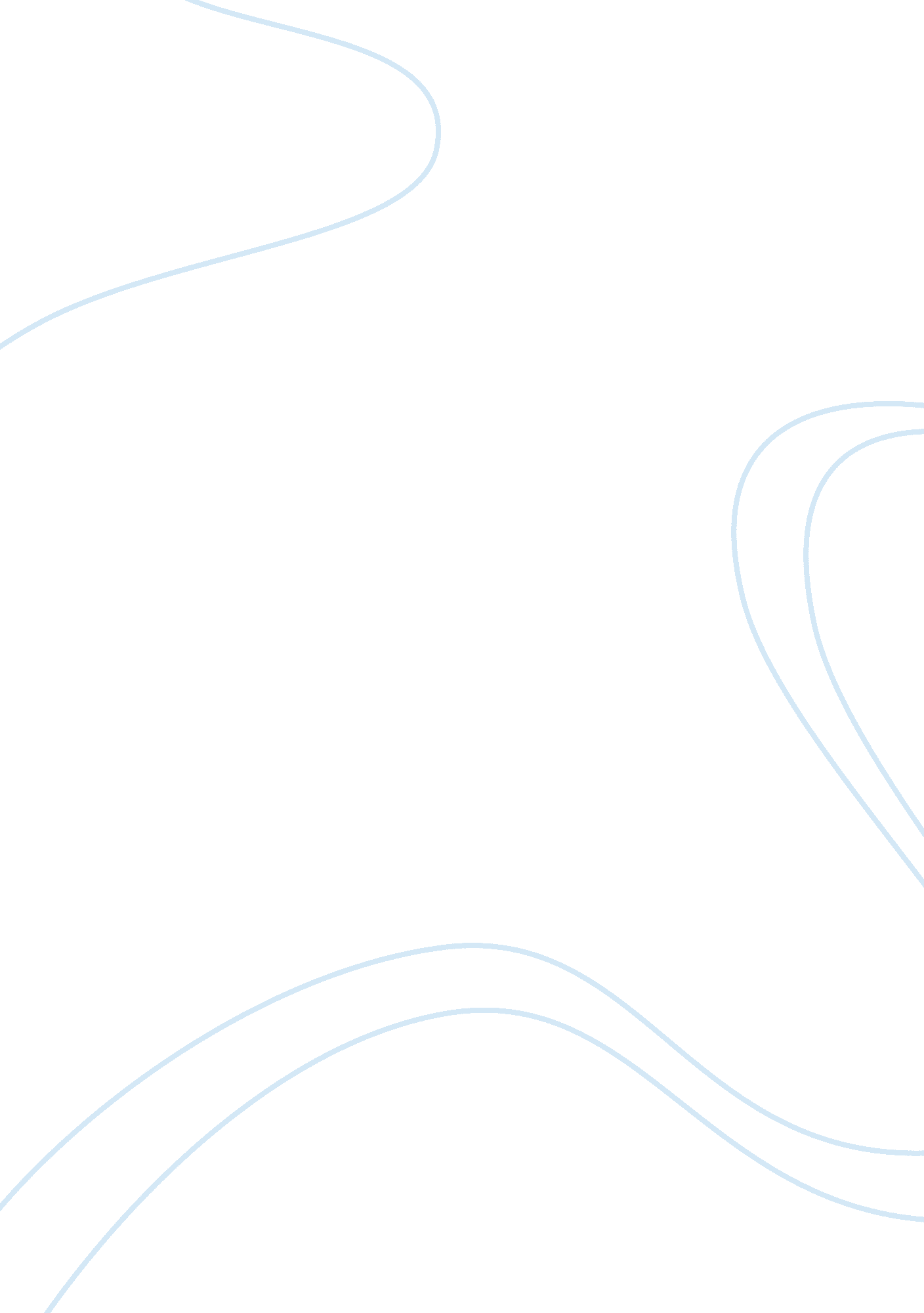 Application for the nursing post - resume cv exampleHealth & Medicine, Nursing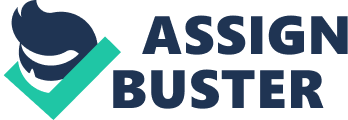 Application for the Nursing Post I have made efforts in advancing my professional qualifications, which is above average for a young professional. My other objectives include adding value to the complicated American nursing environment through my academic and non-academic skills that I have acquired over the years. By having such a chance, I would be able to match my profession with my interests, which include serving the needy. During my extracurricular activities, I have established interest in offering voluntary services to the needy in different health and special care facilities. In the process, I have obtained excellent professional skills that support an all-rounded delivery of services. Some of such personal strengths include interpersonal skills, leadership skills, initiative-taking skills, tolerance, and communication skills. In line with the requirements of a modern nursing professional, I believe that I meet several of what would be needed in my duties if my application were successful. 
For the above reasons and those contained in my resume, I believe that I am the right candidate for this job. I offer to make positive contributions and cooperation as required of me during the processing of my application. I would like to hear soon from the Corporation regarding the application for clarification. Attached is a section of my resume detailing documents, certification, and strengths. 
Thanks in advance. 
Resume (Extract) 
Licenses 
National Nursing Practitioner 
Earned Degrees 
1. Bachelor of Science in Nursing from Boston College, Boston, MA in 2000 
2. Associate of Nursing from Massachusetts Institute of Technology, Boston, MA in 2003 
Certifications 
BLS, PALS, ACLS, TNCC 
Professional Experiences (practiced during previous positions held- listed below) 
1. Management 
2. Treatment 
3. Supervision 
4. Coordination 
5. Evaluation and appraisal 

Publications 
1. Essentials of American Nursing (Book- 2011) 
2. The Impact of the 2008 Economic Crises on the Integrity of the American Nursing Profession (Research Paper- 2009) 
3. The Impact of Maternal Characteristics on the Health Status of the Child (Research Paper- 2006) 
4. National Healthcare System Preparedness to Deal with Nursing Personnel Shortages (Research Paper- 2005) 
5. Employment Security Status on the Performance of Nurses in the USA (Research Paper- 2003) 
Skills 
Computer Skills (Proficient in MS Office, Web, Medtech Computer System) 
Leadership Skills 
Research Skills 
Interpersonal Skills 
Communication Skills 